Утвърдил: …………………..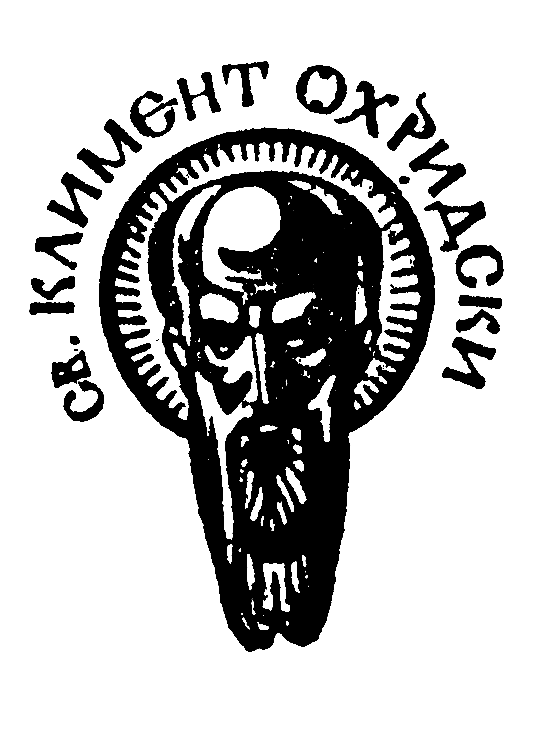 			ДеканДата .............................СОФИЙСКИ УНИВЕРСИТЕТ “СВ. КЛИМЕНТ ОХРИДСКИ”Факултет: .........................Философски...........................................................Специалност: (код и наименование)....................................................................................Магистърска програма: (код и наименование)...................................................................................................................................................УЧЕБНА ПРОГРАМАДисциплина: ПСИХОЛОГИЧЕСКИ АСПЕКТИ В ПРОУЧВАНЕТО ПРОЦЕСА НА ЧОВЕШКО ПОЗНАНИЕПреподавател: Доц. д-р Иван БардовУчебно съдържание Конспект за изпитБиблиография Основна:Ананиев, Б. Г. (1976). Човекът като предмет на познанието. София, Наука и изкуство. Бардов, И. (2008). Принципи на херменевтиката: Възможности и ограничения за тяхното приложение в психологичното изследване. Сборник от научни доклади на V-ти национален конгрес по психология, София, 31 X – 02 IX, 105-112.Бардов, И. (2013). Лекции по когнитивна психология за логопеди. София. Изд. «Веда Словена-ЖГ». Бардов, И. (2014). Номотетичен и идиографичен подход в психологическото познание на личността: един възможен модел за интеграция. Сборник научни доклади на VII национален конгрес по психология, София, 30.10 – 02.11Бел, Д. Културните противоречия на капитализма. София, Народна култура, 1994.Виготски, Л. C. (1983). Мислене и реч. София, изд. Наука и Изкуство.Карагеоргиева, А., Бардов, И., Иванов, Д. Ролята на паметовите репрезентации в самопознанието. сп. Философия, 2010, № 3, с. 53-57Лурия, А. Р. (1984). Език и съзнание. София, Изд. Наука и изкуство.Маркъс, Г. (2009). Раждането на съзнанието. София, Изд. „Прометей – И.Л.”.Минчев, Б., (1991) Ситуации и умения. София, Университетско издателство. Пиаже, Ж. (1996). Психология на интелекта. Сп. “Педагогика”, год. VI, N-8, 3-9; 88-95.Пинкър, С., (2007). Езиковият инстинкт. Как умът създава езика. София, Изд. „Изток – Запад”.Carroll, D.W. (1994). Psychology of Language. Brooks/Cole Publishing Company. .Chomsky, N. (2000). The Architecture of Language. :  Press., M, A, Bruce, D.S. (1998) New directions in autobiographical memory research. Applied Cognitive Psychology, 12(4), 297-303. , M. (2005) Memory and the self. Journal of Memory and Language. V. 53, 594–628.Corballis, M. C. (2011). Тhe Recursive Mind: The Origins of Human Language, Thought, and Civilization.  Press.Flavell, J. H. (1979). Metacognition and cognitive monitoring—A new era of cognitive-developmental inquiry. American Psychologist, 34, 906–911.Harnad, S. (1982) Consciousness: An afterthought. Cognition and Brain Theory, 5, 29- 47.Healy, A., F., Proctor, R. W. (2003) Handbook of Psychology Volume 4 Experimental Psychology.Lakoff, G. (1993). The contemporary theory of metaphor. In A.Ortony (ed.), Metaphor and Thought:  Press.Raichle, M. E., Snyder, A. Z. (2007). "A default mode of brain function: A brief history of an evolving idea". NeuroImage 37 (4): 1083–90.Shaughnessy, M. F., Veenman, M. V., Kennedy, C. K., Editors. (2008). Meta-Cognition: A Recent Review of Research, Theory, And Perspectives. Nova Publishers.Sorokin, P. A. Social and Cultural Dynamics. Vol. I. New York, American Book Company, 1937, Chapter 2, pp. 55-100.Spalding, K. L., Bergmann, O., Alkass, K. (2013). Dynamics of Hippocampal Neurogenesis in Adult Humans. Cell, Volume 153, Issue 6, 1219-1227.Допълнителна: Арънсън, Е. (2009). Човекът – социално животно. София, Изд. „Дамян Яков”. Бардов, И. (2008).  Експериментална психология. Втора част.  София, Университетско издателство „Св. Климент Охридски.Васильев, И. А., Поплужный, В. Л., Тихомиров, О. К. (1980). Эмоции и мышление. МГУ.Веккер Л. М., Психические процессы. Изд. ЛГУ, том 1 (1974), том 2 (1976), том 3 (1981). Денев, Л. (1996). Жан Пиаже и генетичната психология. В: Сп. “Педагогика”, N-8.Кликс, Ф. (1986). Пробуждащото се мислене. София, Изд. „Наука и изкуство”. Клацки, Р. (1978). Память человека: структуры и процессы. Москва, Изд. Мир.Коев, К. (2012). Обречени на смисъл. Всекидневността като дискурсивни възможности. София, Изд. Обсидиан.Кофка, К. (2000). Възприятието: въведение в гещалттеорията. В: История на психологическата мисъл (Христоматия). Съст. - проф. д.пс.н. Павел Александров. С., "Лик".Кьолер, В. (2000). Гещалтпсихологията днес. В: История на психологическата мисъл (Христоматия). Съст. - проф. д.пс.н. Павел Александров. София, Изд. "Лик".Пиаже, Ж. (1996). Психология на интелекта. Сп. “Педагогика”, год. VI, N-8, 3-9; 88-95.Пиаже, Ж. (2000). Психологическото обяснение и проблемът за психофизиологичния паралелизъм. В: История на психологическата мисъл (Христоматия). Съст. - проф. д.пс.н. Павел Александров. С., "Лик".Crystal, D. (1997). The  Encyclopedia of Language. :  Press.Raichle, M. E., (2010). The Brain's "Dark Energy", Scientific American.Tulving, E. (1972) Episodic and Semantic memory. In E. Tulving & W. Donaldson (Eds.) Orgazation of Memory. :  Press. Tulving, E. (1999). Study of memory: Processes and systems. In J. K. Foster & M. Jelicic (eds.), Memory: Systems, Process or Function? (pp. 11-30). , :  Press.Tulving, E. (2002). Episodic memory: from mind to brain. Annual Review of Psychology 53, 1-25.Van der Stel, M., & Veenman, M. V., (2010) Development of metacognitive skillfulness: A longitudinal study. Learning and Individual Differences, 20, 220-224.Дата: 25.03.2021	Съставил: Доц. д-р Иван БардовУчебна заетостФормаХорариумАудиторна заетостЛекции          30Аудиторна заетостСеминарни упражненияАудиторна заетостПрактически упражнения (хоспетиране)Обща аудиторна заетостОбща аудиторна заетост60Извънаудиторна заетостРеферат          10Извънаудиторна заетостДоклад/Презентация          10Извънаудиторна заетостИзвънаудиторна заетостКурсов учебен проект          20Извънаудиторна заетостИзвънаудиторна заетостСамостоятелна работа в библиотека или с ресурси          20Извънаудиторна заетостИзвънаудиторна заетостОбща извънаудиторна заетостОбща извънаудиторна заетост60ОБЩА ЗАЕТОСТОБЩА ЗАЕТОСТ120Кредити аудиторна заетостКредити аудиторна заетост2,5Кредити извънаудиторна заетостКредити извънаудиторна заетост2,5ОБЩО ЕКСТОБЩО ЕКСТ5№Формиране на оценката по дисциплината% от оценкатаСамостоятелна работа в библиотека или с ресурси10%Реферат10%Доклад/Презентация20%Курсов учебен проект60%Анотация на учебната дисциплина:Анотация на учебната дисциплина:Анотация на учебната дисциплина:Лекционният курс интегрира въпроси от обширната проблемна област на познанието при човека, които неизменно са били предмет на изследване в психологията от последната четвърт на XIX век до наши дни. Съдържанието на лекционните теми е предназначено да запознае студентите със съвременното състояние на изследванията на човешкото психично функциониране. Въвеждащата лекция съпоставя идейния дискурс, по който проблемното поле «процес на познание» се изучава във философията, социологията и психологията. Направен е последователен преглед на съвременните теоретични виждания и експерименталните резултати, които са постигнати в отделните сфери на експериментално проучване във психологията: характеристиките на познавателните процеси; ключови концептуализации на феномена «личност» и на процеса на мотивация; утвърдени и най-нови (рекурсивни) теории за развитието на процеса на мислене, интелигентността, както и установените закономерности в психосоциалното развитие при човека. Студентите се запознават съвременни резултати от невропсихологичните изследвания: ролята на хипокампа в паметовите процеси; протичането на речевите процеси; така наречената «дифолтна активност на главния главния мозък». Представят се също идентифицираните «метакогнитивни умения» при боравенето с интелектуални проблеми. Лекционният курс интегрира въпроси от обширната проблемна област на познанието при човека, които неизменно са били предмет на изследване в психологията от последната четвърт на XIX век до наши дни. Съдържанието на лекционните теми е предназначено да запознае студентите със съвременното състояние на изследванията на човешкото психично функциониране. Въвеждащата лекция съпоставя идейния дискурс, по който проблемното поле «процес на познание» се изучава във философията, социологията и психологията. Направен е последователен преглед на съвременните теоретични виждания и експерименталните резултати, които са постигнати в отделните сфери на експериментално проучване във психологията: характеристиките на познавателните процеси; ключови концептуализации на феномена «личност» и на процеса на мотивация; утвърдени и най-нови (рекурсивни) теории за развитието на процеса на мислене, интелигентността, както и установените закономерности в психосоциалното развитие при човека. Студентите се запознават съвременни резултати от невропсихологичните изследвания: ролята на хипокампа в паметовите процеси; протичането на речевите процеси; така наречената «дифолтна активност на главния главния мозък». Представят се също идентифицираните «метакогнитивни умения» при боравенето с интелектуални проблеми. Лекционният курс интегрира въпроси от обширната проблемна област на познанието при човека, които неизменно са били предмет на изследване в психологията от последната четвърт на XIX век до наши дни. Съдържанието на лекционните теми е предназначено да запознае студентите със съвременното състояние на изследванията на човешкото психично функциониране. Въвеждащата лекция съпоставя идейния дискурс, по който проблемното поле «процес на познание» се изучава във философията, социологията и психологията. Направен е последователен преглед на съвременните теоретични виждания и експерименталните резултати, които са постигнати в отделните сфери на експериментално проучване във психологията: характеристиките на познавателните процеси; ключови концептуализации на феномена «личност» и на процеса на мотивация; утвърдени и най-нови (рекурсивни) теории за развитието на процеса на мислене, интелигентността, както и установените закономерности в психосоциалното развитие при човека. Студентите се запознават съвременни резултати от невропсихологичните изследвания: ролята на хипокампа в паметовите процеси; протичането на речевите процеси; така наречената «дифолтна активност на главния главния мозък». Представят се също идентифицираните «метакогнитивни умения» при боравенето с интелектуални проблеми. Предварителни изисквания:Базови философски познания от бакалавърския курс.Очаквани резултати:При завършване на курса студентите от магистърската образователна степен ще са овладели съществена част от концептуалния апарат на психологията, който касае изследването процеса на човешкото познание. Те ще придобият умение за по-релевантно вникване  в реалните онтологични и понятийни взаимовръзки между психичните феномени, които имат отношение към познавателния процес;  да открояват както приликите, така и разликите между въпросните явления. Като резултат те ще развият компетентности за:По-адекватно разграничаване между философския и психологическия дискурс на анализ на познавателния процес.По-цялостно разбиране на проблемите от психологически порядък в познавателния процес.Умение за осъществяване на интердисциплинарен трансфер на натрупани експериментални данни и концептуални постижения в  това проблемно поле. Способност за самостоятелна оценка и анализ на психологическия аспект в реално случващи се познавателни ситуации – за разглеждане на този род ситуации в тяхната комплексност и взаимосвързаност;Тема №Наименование на тематаХорариум1СЪПОСТАВИТЕЛЕН АНАЛИЗ НА ФИЛОСОФСКИЯ, СОЦИОЛОГИЧЕСКИЯ И ПСИХОЛОГИЧЕСКИЯ ДИСКУРС В РАЗГЛЕЖДАНЕТО НА ПРОБЛЕМНАТА ОБЛАСТ „ПРОЦЕС НА ПОЗНАНИЕТО ПРИ ЧОВЕКА”.   2 учебни часа2.НОМОТЕТИЧЕН И ИДИОГРАФИЧЕН ПОДХОД В ПСИХОЛОГИЧЕСКОТО ПОЗНАНИЕ.2 учебни часа3.СЕНЗОРНАТА СФЕРА В ПСИХИЧНОТО ФУНКЦИОНИРАНЕ ПРИ ЧОВЕКА.2 учебни часа4.ХАРАКТЕРИСТИКИ НА ВНИМАНИЕТО КАТО ПСИХИЧЕН ПРОЦЕС. 2 учебни часа5.РАЗНОВИДНОСТИ НА ПАМЕТТА КАТО ПСИХИЧЕН ПРОЦЕС: Иконична, ехоична, краткосрочна памет. Работна памет. Процедурна, семантична, епизодична дългосрочна памет. 2 учебни часа6.ОСОБЕНОСТИ В ПРОЯВИТЕ НА АВТОБИОГРАФИЧНИТЕ СПОМЕНИ.2 учебни часа7.МИСЛЕНЕТО В КАЧЕСТВОТО НА ПСИХИЧЕН ПРОЦЕС: Предметно, нагледно-образно и абстрактно-логическо мислене. Рекурсивен модел на мисловния процес.2 учебни часа8.РОЛЯТА НА МЕТАФОРИТЕ В ПРОЦЕСА НА ПОЗНАНИЕ2 учебни часа9. КОНЦЕПТУАЛИЗАЦИИ НА ЛИЧНОСТНАТА СФЕРА: МОДЕЛИТЕ НА МОТИВАЦИЯТА НА Х. ХЕКХАУЗЕН И А. Н. ЛЕОНТИЕВ2 учебни часа10.ОПИСАНИЕ НА ЯВЛЕНИЕТО «КОГНИТИВЕН ДИСОНАНС» ОТ Л. ФЕСТИНДЖЪР2 учебни часа11.ЯВЛЕНИЕТО «КАУЗАЛНА АТРИБУЦИЯ»: Видове психологически грешки в процеса на социалните възприятия.2 учебни часа12.ЧОВЕШКОТО СЪЗНАНИЕ И ПОДСЪЗНАНИЕ КАТО ОБЕКТ НА ПСХОЛОГИЧНОТО ПРОУЧВАНЕ: «ДИФОЛТНА АКТИВНОСТ НА ГЛАВНИЯ МОЗЪК» ПРИ ЧОВЕКА2 учебни часа13.РЕЧ И ПОЗНАВАТЕЛНА АКТИВНОСТ: Генетични и психо физиологични основания на мозъчната организация на речевата дейност.Полов диморфизъм в строежа на полукълбата на главния мозък и речево функциониране.2 учебни часа14.КОНЦЕПЦИЯТА ЗА СТАДИИТЕ НА ПСИХО- ИНТЕЛЕКТУАЛНОТО РАЗВИТИЕ НА ЖАН ПИАЖЕ2 учебни часа15.РАЗВИТИЕТО НА «МЕТАКОГНИТИВНИ» УМЕНИЯ КАТО НАЧИН ЗА ПОДОБРЯВАНЕ ЕФЕКТИВНОСТТА НА ПОЗНАВАТЕЛИЯ ПРОЦЕС.2 учебни часа№Въпрос1.Дискурси в разглеждането на проблемната област „процес на познанието при човека”2.Номотетичен и идиографичен подход в психологическото познание.3.Сензорната сфера в психичното функциониране при човека4.Вниманието като психичен процес.5.Иконична, ехоична, краткосрочна памет. Работна памет. Процедурна, семантична, епизодична дългосрочна памет.6.Особености в проявите на автобиографичните спомени7.Предметно, нагледно-образно и абстрактно-логическо мислене. Рекурсивен модел на мисловния процес.8.Ролята на метафорите в процеса на познание9.Моделите на мотивацията на х. Хекхаузен и а. Н. Леонтиев.10.Описание на явлението «когнитивен дисонанс» от л. Фестинджър.11.ЯВЛЕНИЕТО «КАУЗАЛНА АТРИБУЦИЯ»: видове психологически грешки в процеса на социалните възприятия.12.Човешкото съзнание и подсъзнание като обект на псхологичното проучване: «дифолтна активност на главния мозък» при човека13.Генетични и психо физиологични основания на мозъчната организация на речевата дейност.Полов диморфизъм в строежа на полукълбата на главния мозък и речево функциониране.14.Концепцията за стадиите на психоинтелектуалното развитие на жан пиаже.15.Развитието на «метакогнитивни умения» в индивида.